Конспект НОД: «Посадка лука»Цель: Вызвать у детей познавательный интерес к выращиванию репчатого                                     лука на перо в комнатных условиях. Узнать о его пользе.Задачи: Расширить представление детей о луке, его свойствах, полезных               качествах, закрепить знание о строении луковицы.              Активизировать в речи слова: корень, луковица, посадить, почва.              Развивать мышление, память, речь детей, мелкую моторику рук,               трудовой навык в посадке лука.              Воспитывать аккуратность в работе.Предварительная работа: рассматривание луковицы, иллюстраций, загадывание загадок, рассказ о луке и его свойствах, карточки-схемы алгоритма посадки растения.Материал: луковицы, ящик, земля, лейки, лопаточки.Ход НОД:Воспитатель: - Ребята, посмотрите какая красивая коробочка. Хотите узнать, что в ней находится? Предлагаю вам отгадать загадку:Очень горький – но полезный!Защищает от болезней!И микробам он не друг –Потому что – это. (Лук)Лук овощ, который растёт в огороде. С древних времён применяется как лекарственное растение. Его используют не только как продукт питания, но и как необходимое народное средство при лечении некоторых болезней – ангины, кашля, насморка. Мы с вами сейчас рассмотрим луковицу, которая покрыта множеством слоёв тонкой кожицы. Когда верхняя кожица подсыхает, она становится ломкой, её называют луковой шелухой.А как вы думаете, почему говорят, когда «раздевают», то слёзы «проливают»? (ответы детей).Лук выделяет полезные вещества, которые щиплют глазки  и боятся их различные микробы и вирусы.Лук очень полезный, люди всегда его ели, чтобы не болеть. Есть даже пословица: «Лук от семи недуг».Мы сегодня будем сажать лук в землю и понаблюдаем, что же произойдёт с ним через несколько дней.Кто знает, что вырастет из лука? (ответы детей)(Длинные зелёные листики. А правильнее сказать – пёрышки. Все основные витамины скапливаются именно в пёрышках лука, поэтому очень важно употреблять в пищу зелёный лук.)Рассмотреть с детьми проросшую луковицу, где дети рассмотрят росток и корешки.Дети, давайте все вместе вспомним, какие условия для роста лука необходимы? (ответы детей)Воспитатель: Это – свет, тепло, почва, вода.Сначала мы с вами заполним  контейнер землёй (дети помогают с помощью лопаточек).Как правильно посадить луковицу, какой частью нужно сажать в землю? (ответы детей)Воспитатель: Той частью луковицы, где расположены корешки.(Предложить детям, каждому взять по одной луковице.)Воспитатель: Теперь посадим луковичку так, чтобы её верхняя часть выступала из земли. Подумайте, что ещё необходимо сделать. (ответы детей)Воспитатель: Конечно, нужно полить наш с вами лук (дети по очереди поливают лук). Поставим контейнер с посаженным луком на подоконник и будем ухаживать, и наблюдать за его ростом.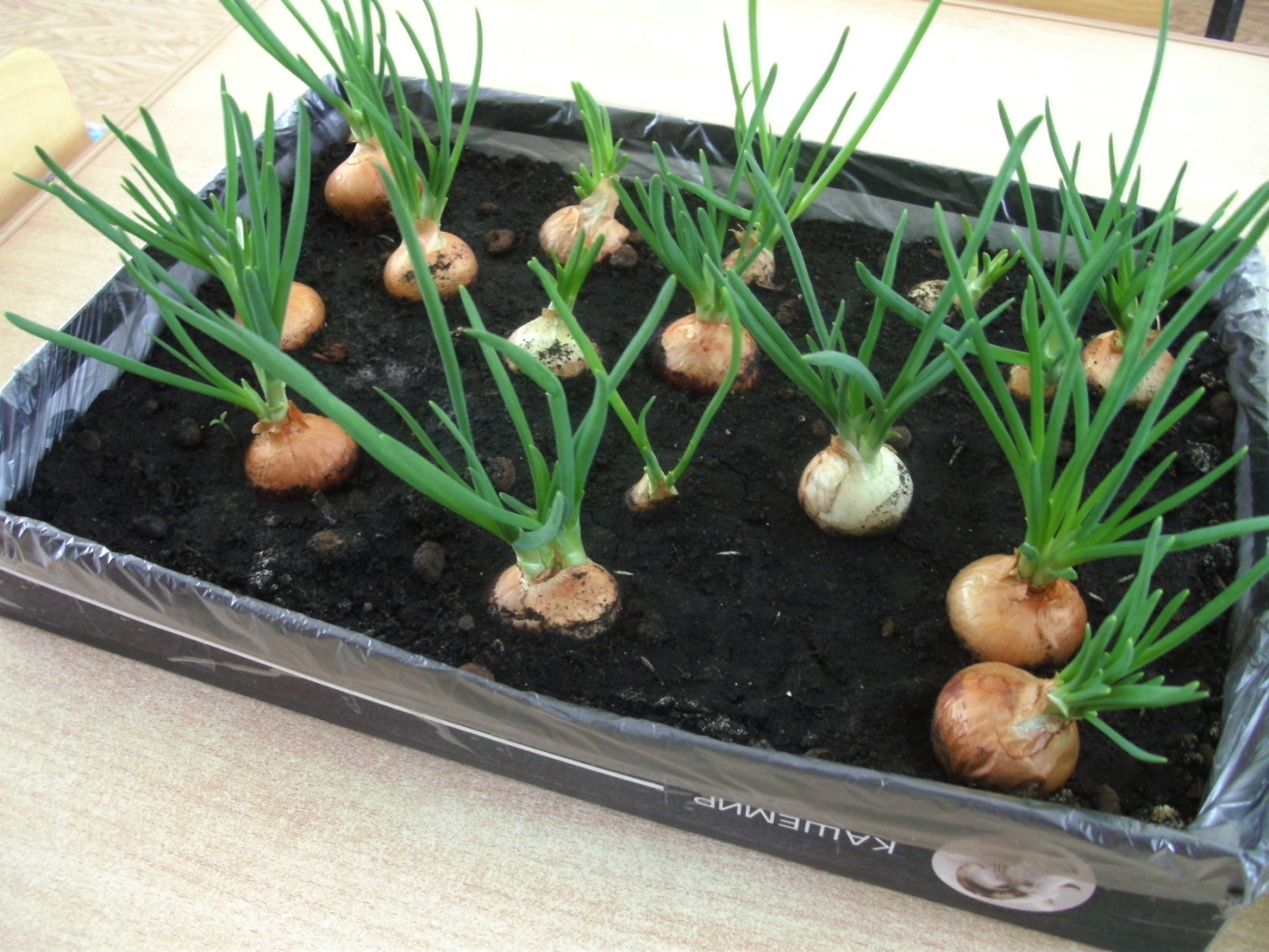 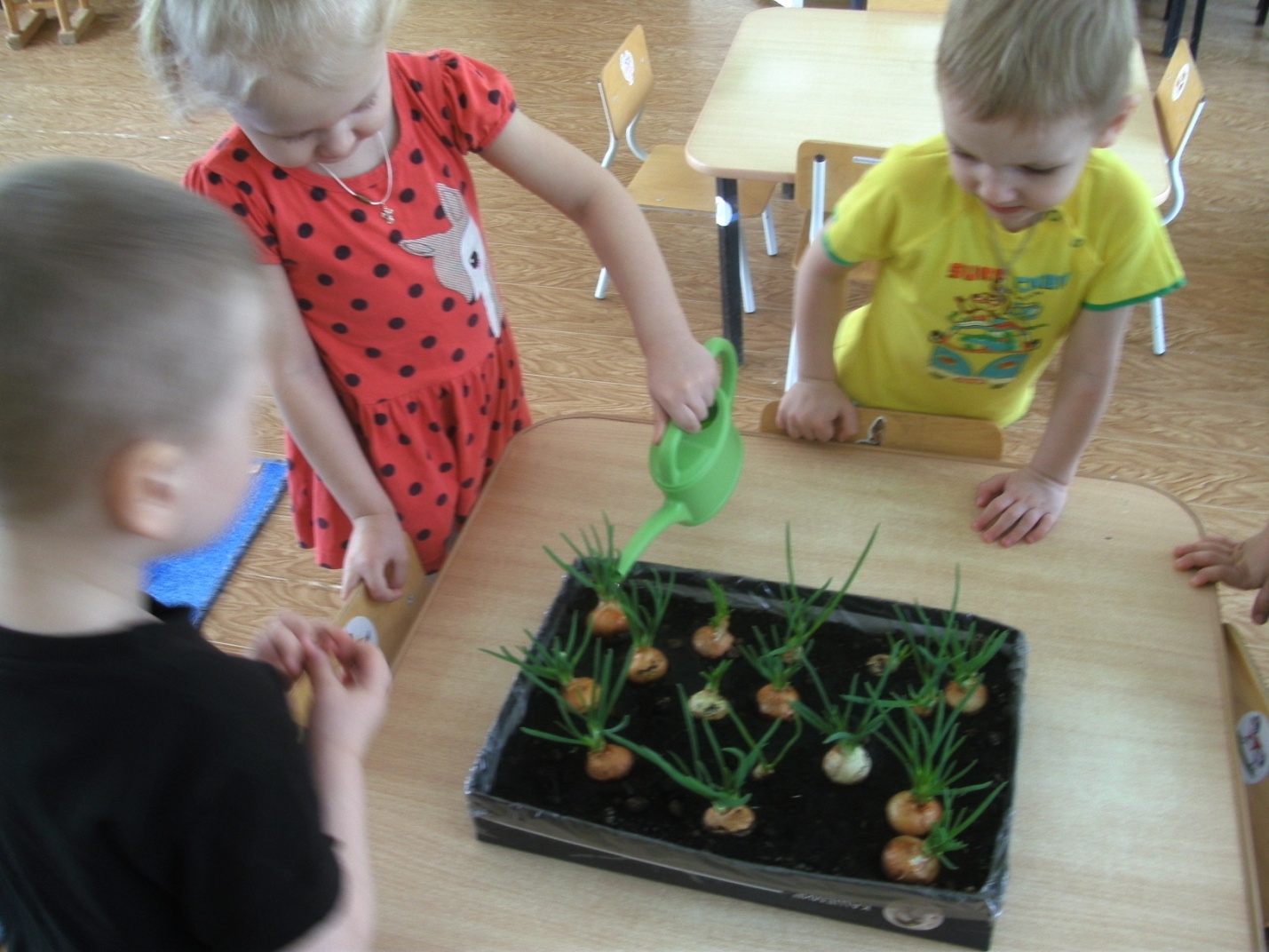 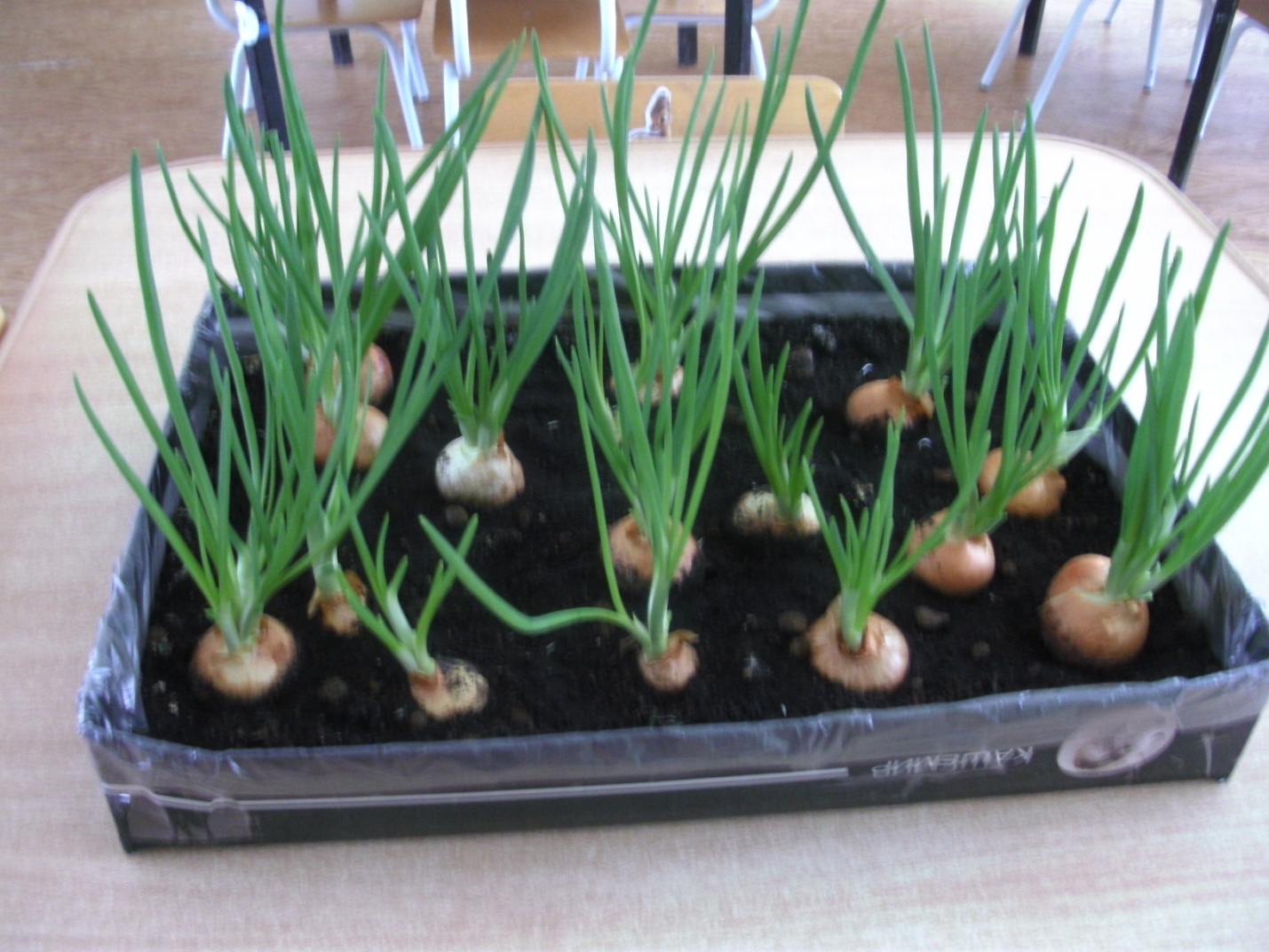 Это наш выращенный лук спустя время.